Thema: Bij mij thuisDe wandversiering: 		Dingen die je op de muur hangtHet schilderij: 	Een schilderij is een afbeelding (plaatje) die is geschilderd. Schilderijen worden gemaakt met verf.De poster:				Een tekening of foto op een groot vel papier. Je kunt posters op de muur hangen.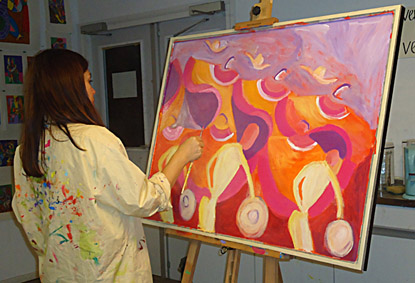 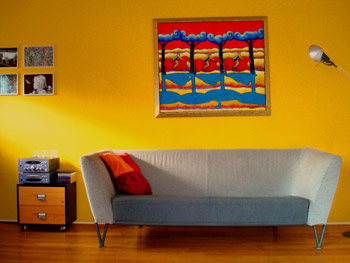 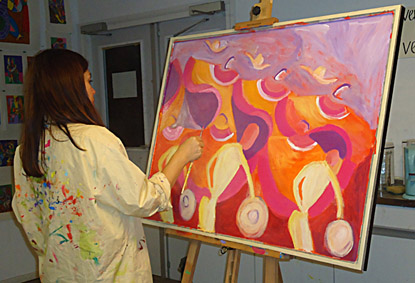 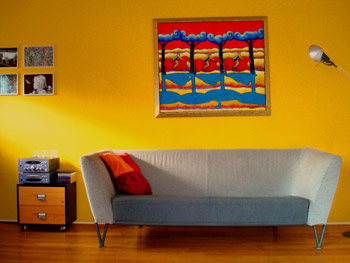 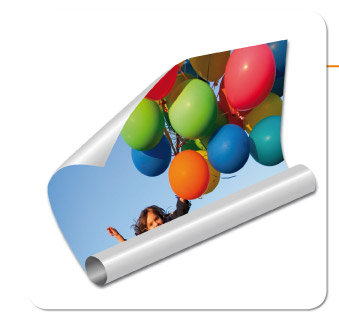 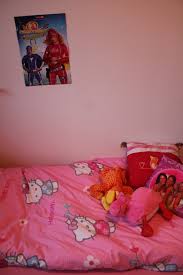 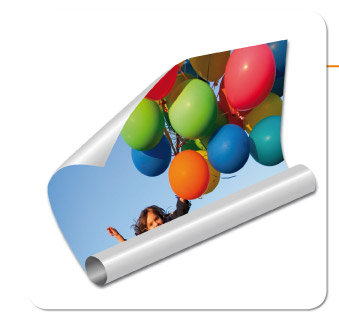 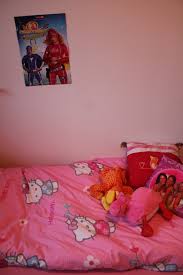 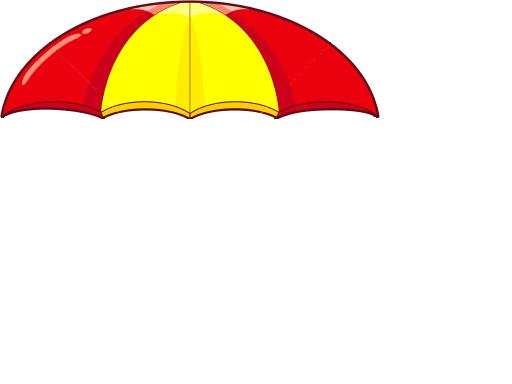 